【参加者アンケート】　2020年12月９日（水）　《　メール宛先：REO-CHUBU@env.go.jp　　FＡＸ番号：０５２－９５１－８８８９　》本日は、中部カンファレンス（オンライン開催）にご参加いただきありがとうございました。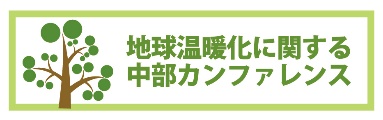 今後の活動の参考とさせていただくため、アンケートにご協力いただければ幸いです。あなたご自身について、お聞きします（番号を記入してください）。【居住地】　回答（　　　）富山県　　②石川県　　③福井県　　④長野県　　⑤岐阜県　　⑥愛知県（名古屋市以外）⑦名古屋市　　⑧三重県　　⑨その他（　　　　　　　県　）【年齢】　回答（　　　）10代　　②20代　　③30代　　④40代　　⑤50代　　⑥60代　　⑦70代　　⑧80代【職業】　回答（　　　）　　　学生　　②企業　　③官公庁　　④教育・研究機関　　⑤財団法人、社団法人等⑥NGO/NPO法人　　⑦地球温暖化防止活動推進員　　⑧環境カウンセラーメディア　　⑩その他（　　　　　　　　　　　　　　　　　）【開催情報の入手方法】　回答（　　　）事務所からのダイレクトメール　②主催者HP　③メールマガジン　④紹介　　⑤その他（　　　　　　　　　　　）申込みの理由を教えてください（特に興味があった講演内容など）。今回の「中部カンファレンス」はいかがでしたか。回答（　　　）満足　　②やや満足　　③どちらとも言えない　　④やや不満　　⑤不満４．今回参加して、特に参考となった講演内容・プログラムは何ですか（複数回答可）。回答（　　　　）　　　①講演1　②講演２　③講演３　④講演４　⑤ディスカション　⑥特になし５. 今後、カンファレンスやセミナーなどで、取り上げて欲しいテーマ、内容はありますか。　　ご協力ありがとうございました。具体的に：具体的に：具体的に：具体的に：